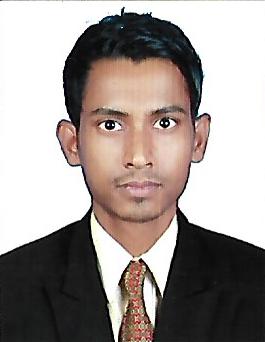 KHURSEEDEmail: khurseed.383065@2freemail.com ObjectiveA Very hardworking person capable of dealing with different types of customers, and the best customer service needed in any service oriented people. Can work individually or with a group fully trained in giving organization Educational QualificationBA passed from Uttar PradeshExperienceWorked as a Sales Man in Reliance Supermarket, India for Two Years.Duties and ResponsibilitiesDirects customers by escorting them to racks and counters; suggesting items.Advises customers by providing information on products.Contributes to team effort by accomplishing related results as needed.Manage Cleaning staff and keep the area very neat and cleanPersonal ProfileSex		:	MaleDate of Birth		:	10-07-1995Religion			:	Muslim Marital status			:	Single  Languages Known		:	English, Hindi  Nationality		:	India DeclarationI hereby certify that the information provided in the document is true to my knowledge and belief.Date : Place: Dubai, UAE							KHURSEED 